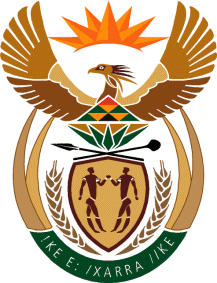 MINISTRYINTERNATIONAL RELATIONS AND COOPERATION 	REPUBLIC OF SOUTH AFRICANATIONAL ASSEMBLYQUESTION FOR WRITTEN REPLY 599. Mrs T P Msane (EFF) to ask the Minister of International Relations and Cooperation:Whether the Government has repatriated any South African citizens from Ukraine; if not, why not; if so, (a) what total number of South African citizens and (b) on what date? NW731EREPLY:Between February and March 2022, 90 South Africans (SA) citizens were registered with the South African Mission in Kiev, Ukraine.  South Africa endeavoured to assist all 90 to leave Ukraine. Seventeen (17) of the 90 opted to remain in Ukraine, 36 returned to South Africa using commercial flights and 37 remain in countries neighbouring Ukraine. We will continue to work with partner Departments to assist those still in need of assistance.        